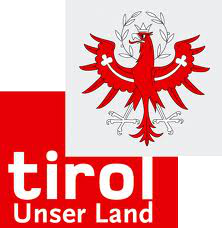 ERDWÄRMESONDENANLAGE (EWS)FertigstellungsmeldungDiese Fertigstellungsmeldung inkl. aller Beilagen ist in 3-facher Ausfertigung an die zuständige Bezirkshauptmannschaft / das zuständige Magistrat und in digitaler Form an die Abteilung Landesgeologie (E-Mail: bau.geologie@tirol.gv.at) zu versenden.1. An die Bezirkshauptmannschaft/ das Magistrat2. Antragsteller/ in3. Projektverantwortliches Unternehmen / Externer Sachverständiger 4. Anzeige/ Bewilligung5. Anlagenstandort11 Sind mehrere Grundstücke von diesem Vorhaben betroffen sind diese miteinzutragen oder auf einem Beiblatt aufzuführen.6. Beschreibung der ausgeführten Bohrung und Verpressung2	Das Mischungsverhältnis der Verpresssuspension ist bei Verwendung einer Bentonit-Zement-Mischung in kg Wasser : kg_Bentonit : kg Zement anzugeben und bei Verwendung einer Fertigmischung in kg Wasser : kg Mischung. Bei der Verwendung von Fertigmischungen ist das Datenblatt mit Angaben zum erforderlichen Mischungsverhältnis und das Zertifikat mit dem Nachweis der Frost-Tau-Wechsel-Beständigkeit an dieses Formular mitanzuhängen.3	Die Verwendung organischer Spülungszusätze ist aufgrund der Verkeimungsgefahr nicht zugelassen.4	Der Fotodokumentation ist ein Foto der austretenden Verpresssuspension am Bohrlochmund mit eindeutig zuordenbarem Hintergrund anzuschließen.7. Beschreibung der ausgeführten Erdwärmesonde5	Abgelesen an einem Manometer an oder in der Nähe der Wärmepumpe nach Befüllen des Solekreislaufs.8. Technische Beschreibung der eingebauten WärmepumpeDie Wärmepumpe wurde entsprechend den Einreichunterlagen ausgeführt:  Ja    Nein9. Änderungen gegenüber dem EinreichprojektDie Anlage wurde projektgemäß, bis auf die angeführten Änderungen ausgeführt. Beachte: Bei Änderung der Gesamtbohrmeter von mehr als 10 %, Aufteilung der Gesamtbohrmeter auf mehrere Bohrungen wie geplant und Änderung der Auslegungsparameter ist eine Neuberechnung der erforderlichen Gesamtbohrmeter beizulegen.Falls in der Tabelle nicht genügend Platz zur Verfügung steht, sind die Änderungen auf einem Beiblatt zu beschreiben.10. Beizulegende UnterlagenBeachte: Alle Höhenangaben sind in m.ü.A. einzutragen. Ausführungsbericht zum Erfüllungsstand der selbstauferlegten Nebenbestimmungen Detaillageplan der Ausführung im Maßstab 1:100 bis 1:500- Sonden mit Sperrmaßen zu den Grundgrenzen oder zu Gebäudeecken- Verlauf der Horizontalanbindung bis zur Wärmepumpe inkl. Verlegetiefe- Verteilerschacht soweit vorhanden Ausbauplan der Tiefensonden im Maßstab 1:20 bis 1:50- Schnitte der Erdsonden Bohrprofile der Sonden gemäß ÖNORM EN 1997-2 (entspricht der früheren ÖNORM B 4401 und ÖNORM B4400)- Dokumentation des Bohrverlaufs Druckprotokolle Dichtheitsprüfung der Sonden und der Gesamtanlage bis nach Gebäudeeintritt gemäß ÖNORM EN 805 Fotodokumentation der Arbeiten inkl. eindeutig mit dem Bauvorhaben identifizierbarer Hintergrund- Austritt der Verpresssuspension am Bohrlochmund- Horizontalanbindung mit Elektroschweißmuffen und Verlegung im Sandbett Datenblätter (sofern Abweichungen zu den Einreichunterlagen bestehen)- Technisches Datenblatt der Wärmepumpe- Bauartenbestätigung der Wärmepumpe nach ÖNORM M 7755-2- Sicherheitsdatenblatt Wärmeträgermedium- Bei fertig gemischten Verpressmaterial – Gutachten über Frost-Tau-Wechsel-Beständigkeit. Entsorgungsnachweis des Bohrgutes (soweit erforderlich) Schematische Darstellung der Gesamtanlage (sofern Abweichungen zu den Einreichunterlagen bestehen) Selbstverpflichtender Auflagenkatalog- Auflagen für die Errichtung der Anlage unterschrieben vom Projektverantwortlichen Unternehmer.- Auflagen für den Betrieb der Anlage unterschrieben vom Antragsteller / BauherrenNameAdresseTelefon / E-MailUnternehmenNameAdresseTelefon / E-MailAnzeige erstattet amZurkenntnisnahme der Behörde amZurkenntnisnahme der Behörde amInhaber der BewilligungDatum der BewilligungGeschäftszahlGemeindeAdresseGST-Nr.KG-Nr.BohrmeisterAusführungszeitraumBohrverfahrenEndbohrdurchmesser in mmEndbohrdurchmesser in mmVerpressmaterialMischungsverhältnis2Verwendete Zusätze bei Spülbohrung3Verwendete Zusätze bei Spülbohrung3Bohrlochvolumen in m3Bohrlochvolumen in m3Tatsächliches Verpressvolumen in m3Tatsächliches Verpressvolumen in m3Tatsächliches Verpressvolumen in m3Tatsächliches Verpressvolumen in m3Suspensions-Dichte Mischer in kg/m3Suspensions-Dichte Mischer in kg/m3Suspensions-Dichte Bohrlochrand4 in kg/m3Suspensions-Dichte Bohrlochrand4 in kg/m3Suspensions-Dichte Bohrlochrand4 in kg/m3Suspensions-Dichte Bohrlochrand4 in kg/m3Besondere Vorkommnisse:Besondere Vorkommnisse:Besondere Vorkommnisse:Besondere Vorkommnisse:Besondere Vorkommnisse:Besondere Vorkommnisse:Besondere Vorkommnisse:Besondere Vorkommnisse:Spez. Entzugsleistung in Watt / BohrmeterSpez. Entzugsleistung in Watt / BohrmeterSpez. Entzugsleistung in Watt / BohrmeterSpez. Entzugsleistung in Watt / BohrmeterGesamtbohrmeterGesamtbohrmeterAbstand EWS zu Grundstücksgrenze in mAbstand EWS zu Grundstücksgrenze in mAbstand EWS zu Grundstücksgrenze in mAbstand EWS zu Grundstücksgrenze in mAbstand zw. EWS in mAbstand zw. EWS in mErdsondentyp:    Simplex      Duplex      40 mm      32 mmErdsondentyp:    Simplex      Duplex      40 mm      32 mmErdsondentyp:    Simplex      Duplex      40 mm      32 mmErdsondentyp:    Simplex      Duplex      40 mm      32 mmErdsondentyp:    Simplex      Duplex      40 mm      32 mmErdsondentyp:    Simplex      Duplex      40 mm      32 mmErdsondentyp:    Simplex      Duplex      40 mm      32 mmErdsondentyp:    Simplex      Duplex      40 mm      32 mmErdsondentyp:    Simplex      Duplex      40 mm      32 mmErdsondentyp:    Simplex      Duplex      40 mm      32 mmErdsondentyp:    Simplex      Duplex      40 mm      32 mmErdsondentyp:    Simplex      Duplex      40 mm      32 mm Anderer Sondentyp: Anderer Sondentyp:Werkstoff und Nenndruckstufe (PN) der Erdsonde:Werkstoff und Nenndruckstufe (PN) der Erdsonde:Werkstoff und Nenndruckstufe (PN) der Erdsonde:Werkstoff und Nenndruckstufe (PN) der Erdsonde:Werkstoff und Nenndruckstufe (PN) der Erdsonde:Anzahl an EWSAnzahl an EWSAnzahl an EWSBetriebsdruck in der Erdwärmesonde5 in barBetriebsdruck in der Erdwärmesonde5 in barBetriebsdruck in der Erdwärmesonde5 in barBetriebsdruck in der Erdwärmesonde5 in barBetriebsdruck in der Erdwärmesonde5 in barVerlegung der Erdsonden:    bis in den Technikraum     in einen Schacht mit Sammelleitung    Verlegung der Erdsonden:    bis in den Technikraum     in einen Schacht mit Sammelleitung    Verlegung der Erdsonden:    bis in den Technikraum     in einen Schacht mit Sammelleitung    Verlegung der Erdsonden:    bis in den Technikraum     in einen Schacht mit Sammelleitung    Verlegung der Erdsonden:    bis in den Technikraum     in einen Schacht mit Sammelleitung    Verlegung der Erdsonden:    bis in den Technikraum     in einen Schacht mit Sammelleitung    Verlegung der Erdsonden:    bis in den Technikraum     in einen Schacht mit Sammelleitung    Verlegung der Erdsonden:    bis in den Technikraum     in einen Schacht mit Sammelleitung    Verlegung der Erdsonden:    bis in den Technikraum     in einen Schacht mit Sammelleitung    Verlegung der Erdsonden:    bis in den Technikraum     in einen Schacht mit Sammelleitung    Verlegung der Erdsonden:    bis in den Technikraum     in einen Schacht mit Sammelleitung    Verlegung der Erdsonden:    bis in den Technikraum     in einen Schacht mit Sammelleitung     Andere Variante:Frostschutzmittel in der Sole9Frostschutzmittel in der Sole9Frostschutzmittel in der Sole9Konzentration des Frostschutzmittels in %Konzentration des Frostschutzmittels in %Konzentration des Frostschutzmittels in %Konzentration des Frostschutzmittels in %Zu unterfertigen vom Bohrunternehmen (Ort, Datum, Unterschrift):Die selbstauferlegten Nebenbestimmungen für die Errichtung wurden eingehalten:    Nein    JaHersteller/ Fabrikat/ TypeAutomatische Drucküberwachung im Solekreislauf vorhanden?  Nein    JaAutomatische Drucküberwachung im Solekreislauf vorhanden?  Nein    JaVerwendetes KältemittelEntzugsleistung aus Erdreich in kWHeizleistung bei B0/W35 in kWHeizleistung bei B0/W35 in kWElektrische Leistungsaufnahme in kWZu unterfertigen vom Installateur (Ort, Datum, Unterschrift)Die selbstauferlegten Nebenbestimmungen für die Errichtung wurden eingehalten:    Nein    JaÄnderungGrund für die ÄnderungAntragsteller/ in (Ort, Datum, Unterschrift)Die Auflagen für die Errichtung der Anlage wurden eingehalten:    Nein    Ja Projektverantwortliches Unternehmen (Ort, Datum, Unterschrift)